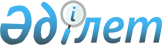 Об утверждении Правил осуществления кастодиальной деятельности на рынке ценных бумаг
					
			Утративший силу
			
			
		
					Постановление Правления Национального Банка Республики Казахстан от 21 апреля 2003 года N 142. Зарегистрирован в Министерстве юстиции Республики Казахстан 3 июня 2003 года N 2342. Утратило силу постановлением Правления Агентства Республики Казахстан по регулированию и надзору финансового рынка и финансовых организаций от 5 августа 2009 года N 191 .      Сноска. Утратило силу постановлением Правления Агентства РК по регулированию и надзору фин. рынка и фин. организаций от 05.08.2009 N 191 (порядок введения в действие см. п.3).      В соответствии с Законом Республики Казахстан "О рынке ценных бумаг", Законом Республики Казахстан "Об инвестиционных фондах",  Законом Республики Казахстан "О секьюритизации" и Законом Республики Казахстан "О пенсионном обеспечении в Республике Казахстан" Правление Национального Банка Республики Казахстан постановляет: 

     Сноска. В преамбулу внесены изменения постановлением Правления Агентства РК по регулированию и надзору финансового рынка и финансовых организаций от 25 октября 2004 года N 299 ; от 15 апреля 2006 года N 98 (вводится в действие по истечении 14 дней со дня его гос. регистрации). 

     1. Утвердить прилагаемые Правила осуществления кастодиальной деятельности на рынке ценных бумаг. 

     2. Банкам второго уровня, осуществляющим кастодиальную деятельность, привести свою деятельность в соответствие с требованиями настоящего постановления в трехмесячный срок со дня введения его в действие и представить в установленном законодательством Республики Казахстан порядке внутренние нормативные акты (регламенты) либо изменения и дополнения к ним в Национальный Банк Республики Казахстан. 

     3. Департаменту финансового надзора (Бахмутова Е.Л.): 

     1) совместно с Юридическим департаментом (Шарипов С.Б.) принять меры к государственной регистрации в Министерстве юстиции Республики Казахстан настоящего постановления; 

     2) в десятидневный срок со дня государственной регистрации в Министерстве юстиции Республике Казахстан довести настоящее постановление до сведения заинтересованных подразделений центрального аппарата Национального Банка Республики Казахстан, банков-кастодианов, Объединения юридических лиц "Ассоциация финансистов Казахстана". 

     4. Контроль над исполнением настоящего постановления возложить на заместителя Председателя Национального Банка Республики Казахстан Сайденова А.Г. 

     5. Настоящее постановление вводится в действие со дня признания утратившим силу Положения о кастодиальной деятельности в Республике Казахстан, утвержденного постановлением Правительства Республики Казахстан от 29 июля 1996 года N 944 "Об утверждении Положений о Центральном депозитарии Республики Казахстан, о ведении реестра держателей ценных бумаг в Республике Казахстан, о кастодиальной деятельности в Республике Казахстан".      Председатель 

      Национального Банка 

Утверждены         

Постановлением Правления 

Национального Банка     

Республики Казахстан     

от 21 апреля 2003 г. N 142 

"Об утверждении Правил    

осуществления кастодиальной 

деятельности на рынке   

ценных бумаг"       Правила 

осуществления кастодиальной 

деятельности на рынке ценных бумаг      Правила осуществления кастодиальной деятельности на рынке ценных бумаг (далее - Правила) разработаны в соответствии с Гражданским кодексом Республики Казахстан, Законом Республики Казахстан "О рынке ценных бумаг", Законом Республики Казахстан "О пенсионном обеспечении в Республике Казахстан", Законом Республики Казахстан "Об инвестиционных фондах", Законом Республики Казахстан "О секьюритизации" и устанавливают условия и порядок осуществления кастодиальной деятельности на рынке ценных бумаг. 

     Сноска. В преамбулу внесены изменения постановлением Правления Агентства РК по регулированию и надзору финансового рынка и финансовых организаций от 25 октября 2004 года N 299 ; от 15 апреля 2006 года N 98 (вводится в действие по истечении 14 дней со дня его гос. регистрации). 

Глава 1. Общие положения 

     1. В настоящих Правилах используются следующие понятия: 

     1) кастодиальный договор - договор об ответственном хранении и учете активов клиента, заключаемый между кастодианом и его клиентом; 

     2) кастодиан - профессиональный участник рынка ценных бумаг, осуществляющий учет финансовых инструментов и денег клиентов и подтверждение прав по ним, хранение документарных финансовых инструментов клиентов с принятием на себя обязательств по их сохранности и иную деятельность в соответствии с законодательными актами Республики Казахстан; 

     3) приказ - документ, представляемый профессиональному участнику рынка ценных бумаг держателем (приобретателем) финансовых инструментов, с указанием осуществления определенного действия в отношении принадлежащих ему финансовых инструментов, предназначенных для приобретения финансовых инструментов; 

     4) внутренние документы - документы, которые регулируют условия и порядок деятельности субъекта рынка ценных бумаг, его органов, структурных подразделений (филиалов, представительств), работников, оказание услуг и порядок их оплаты; 

     5) уполномоченный орган - государственный орган по регулированию и надзору финансового рынка и финансовых организаций; 

     6) специальная финансовая компания - юридическое лицо, создаваемое в соответствии с Законом Республики Казахстан "О секьюритизации" для осуществления одной или нескольких сделок секьюритизации, а также инвестирования временно свободных поступлений по выделенным активам; 

     7) управляющий агент - профессиональный участник рынка ценных бумаг, оказывающий услуги специальной финансовой компании по инвестированию временно свободных поступлений по выделенным активам на основании лицензии на управление инвестиционным портфелем. 

     Сноска. Пункт 1 в новой редакции - постановлением Правления Агентства РК по регулированию и надзору финансового рынка и финансовых организаций от 25 октября 2004 года N 299 ; внесены изменения от 15 апреля 2006 года N 98 (вводится в действие по истечении 14 дней со дня его гос. регистрации). 

     2. Кастодиальная деятельность подлежит лицензированию в порядке, установленном законодательством Республики Казахстан. 

     3. Возможность совмещения кастодиальной деятельности с иными видами профессиональной деятельности на рынке ценных бумаг устанавливается нормативными правовыми актами уполномоченного органа. 

     3-1. Банк второго уровня, совмещающий осуществление кастодиальной и брокерско-дилерской деятельности на рынке ценных бумаг Республики Казахстан, обеспечивает: 

     1) наличие в организационной структуре банка отдельного подразделения, осуществляющего кастодиальную деятельность на рынке ценных бумаг; 

     2) неосуществление подразделением, осуществляющим кастодиальную деятельность, иных видов деятельности на финансовом рынке; 

     3) наличие подразделения, осуществляющего кастодиальную деятельность, отдельных помещений; 

     4) наличие у помещений, занимаемых подразделением, осуществляющим кастодиальную деятельность, систем регулируемого доступа к ним; 

     5) наличие у подразделения, осуществляющего кастодиальную деятельность, отдельной от подразделения, осуществляющего брокерско-дилерскую деятельность, систем учета и документооборота; 

     6) недопущение доступа работников одного из вышеуказанных подразделений к документации и программно-техническим комплексам (в том числе к электронным массивам данных) второго из них; 

     7) непредставление должностными лицами и работниками информации, имеющейся у одного из вышеуказанных подразделений банка (к которой они имеют доступ в силу своей должности или представленных им прав и полномочий), работникам второго из вышеуказанных подразделений банка. <*> 

     Сноска. Глава дополнена пунктом 3-1 - постановлением Правления Агентства РК по регулированию и надзору финансового рынка и финансовых организаций от 26 марта 2005 года N 77 . 

     4. Кастодиальная деятельность осуществляется в соответствии с настоящими Правилами и внутренними документами кастодиана. <*> 

     Сноска. Пункт 4 с изменениями - постановлением Правления Агентства РК по регулированию и надзору финансового рынка и финансовых организаций от 25 октября 2004 года N 299 . 

     5. Кастодиан не должен являться аффилиированным лицом клиента. 

Глава 2. Кастодиальная деятельность 

     6. В целях реализации функций кастодиана, установленных законодательными актами, кастодиан: 

     1) открывает счета клиента в отношении денег, ценных бумаг и иных активов, переданных на кастодиальное обслуживание; 

     2) обеспечивает учет денег, ценных бумаг и иных активов, переданных на кастодиальное обслуживание; 

     3) выполняет функции платежного агента по сделкам с ценными бумагами и иными активами, переданными на кастодиальное обслуживание; 

     4) регистрирует сделки с ценными бумагами на основании приказов клиентов и подтверждает их права на ценные бумаги; 

     5) получает доходы по ценным бумагам и зачисляет их на счета клиентов; 

     6) хранит документарные ценные бумаги клиентов; 

     7) исполняет приказы клиентов в соответствии с их содержанием; 

     8) обеспечивает обособленное хранение и учет активов клиентов по отношению к собственным активам; 

     9) соблюдает технологию ведения счетов и учета ценных бумаг и иных активов клиентов; 

     10) контролирует исполнение сделок с активами своих клиентов, в том числе целевое инвестирование пенсионных активов накопительных пенсионных фондов и активов инвестиционных фондов в порядке, установленном законодательством Республики Казахстан; 

     11) предоставляет информацию клиентам о состоянии их счетов на регулярной основе и по первому требованию; 

     12) обеспечивает конфиденциальность информации о счетах клиентов и передает информацию клиентам по поручению эмитентов ценных бумаг; 

     13) представляет уполномоченному органу информацию в порядке, установленном законодательством Республики Казахстан; 

     14) предоставляет иные услуги, предусмотренные кастодиальным договором. <*> 

     Сноска. Пункт 6 с изменениями - постановлением Правления Агентства РК по регулированию и надзору финансового рынка и финансовых организаций от 25 октября 2004 года N 299 . 

     7. В помещениях головного офиса кастодиана и его филиалов в легкодоступных для клиентов местах размещаются: 

     1) нотариально удостоверенные копии лицензии на осуществление кастодиальной деятельности; 

     2) копии настоящих Правил и иных нормативных правовых актов уполномоченного органа, регулирующих осуществление кастодиальной деятельности; 

     3) копии внутренних документов, заверенные подписью первого руководителя или лица, его заменяющего, и оттиском печати. <*> 

     Сноска. Пункт 7 с изменениями - постановлением Правления Агентства РК по регулированию и надзору финансового рынка и финансовых организаций от 25 октября 2004 года N 299 . 

     8. Кастодиан по первому требованию клиентов представляет им для ознакомления: 

     1) финансовую отчетность кастодиана за последний отчетный период; 

     2) сведения о соблюдении кастодианом пруденциальных нормативов; 

     3) иные документы, имеющие значение для клиентов в процессе заключения кастодиального договора или его действия (за исключением документов, содержащих служебную или коммерческую тайну). 

     9. За предоставление клиентам копий документов, указанных в пункте 8 настоящих Правил, кастодиан взимает плату в размере, не превышающем величину расходов на их изготовление. 

     10. Кастодиан не вправе использовать вверенные ему активы клиентов в своих интересах, в том числе отвечать ими по своим обязательствам, отдавать в залог, либо совершать в отношении указанных активов действия, не предусмотренные законодательством Республики Казахстан. <*> 

     Сноска. Пункт 10 с изменениями - постановлением Правления Агентства РК по регулированию и надзору финансового рынка и финансовых организаций от 25 октября 2004 года N 299 . 

     11. Ответственность кастодиана за сохранность и учет активов клиентов наступает с момента фактической их передачи на лицевой счет клиента в кастодиане. <*> 

     Сноска. Пункт 11 в новой редакции - постановлением Правления Агентства РК по регулированию и надзору финансового рынка и финансовых организаций от 25 октября 2004 года N 299 . 

     12. Работники кастодиана, участвующие в обслуживании клиентов, размещают в доступных местах копии выданных им уполномоченным органом квалификационных свидетельств и настольные таблички с указанием их имен и должности. 

     13. Кастодиан не должен возлагать функции по осуществлению кастодиальной деятельности на работников, не обладающих соответствующими действующими квалификационными свидетельствами, и допускать подписание (визирование) документов, касающихся кастодиальной деятельности, в том числе представляемых в уполномоченный орган отчетов, такими работниками. 

     14. Не допускается осуществление работниками структурных подразделений кастодиана, обеспечивающих выполнение кастодиальной деятельности, функций других подразделений кастодиана, а также совмещение ими должностей в других подразделениях кастодиана. 

Глава 3. Кастодиальный договор 

     15. Кастодиальный договор подлежит заключению в письменной форме. Требования к содержанию кастодиального договора устанавливаются законодательством Республики Казахстан. 

     16. При заключении кастодиального договора кастодиан ознакамливает клиента со своим внутренними документами. <*> 

     Сноска. Пункт 16 с изменениями - постановлением Правления Агентства РК по регулированию и надзору финансового рынка и финансовых организаций от 25 октября 2004 года N 299 . 

     17. В течение всего срока действия кастодиального договора кастодиан уведомляет клиентов о (об): 

     1) фактах несоблюдения им пруденциальных нормативов; 

     2) приостановлении (возобновлении) действия его лицензии на осуществление кастодиальной деятельности, ее отзыве; 

     3) фактах возникновения конфликта интересов в процессе совершения сделок с ценными бумагами по приказу данного клиента; 

     4) ограничениях и особых условиях, установленных законодательством Республики Казахстан в отношении сделок с ценными бумагами. 

     18. Уведомления, предусмотренные пунктом 17 настоящих Правил, оформляются в письменном виде и направляются клиентам факсимильным, телексным или иным возможным видом связи, определенным в кастодиальном договоре, в течение трех рабочих дней со дня возникновения основания для направления такого уведомления. <*> 

     Сноска. Пункт 18 с дополнениями - постановлением Правления Агентства РК по регулированию и надзору финансового рынка и финансовых организаций от 25 октября 2004 года N 299 . 

     19. Активы клиентов, находящиеся на момент расторжения кастодиального договора у кастодиана, подлежат возврату клиентам в течение десяти рабочих дней в порядке, предусмотренном кастодиальным договором. 

     Сноска. Пункт 19 с изменениями - постановлением Правления Агентства РК по регулированию и надзору финансового рынка и финансовых организаций от 25 октября 2004 года N 299 . 

4. Организация учета 

     20. Учет операций с активами клиентов, а также получение и распределение доходов по ним осуществляются в соответствии с внутренними документами кастодиана. <*> 

     Сноска. Пункт 20 в новой редакции - постановлением Правления Агентства РК по регулированию и надзору финансового рынка и финансовых организаций от 25 октября 2004 года N 299 . 

     21. Активы клиентов учитываются кастодианом на балансовых и забалансовых счетах в порядке, установленном законодательством Республики Казахстан. 

     Кастодиан открывает каждому клиенту отдельный счет, предназначенный для учета его активов. 

     Для целей учета денег, ценных бумаг и иных активов, переданных на кастодиальное обслуживание, кастодианом каждому клиенту управляющего инвестиционным портфелем открываются отдельный банковский счет для учета денег и внебалансовый счет для учета ценных бумаг с указанием управляющего инвестиционным портфелем. 

    Сноска. В пункт 21 внесены изменения постановлением Правления Агентства РК по регулированию и надзору финансового рынка и финансовых организаций от 25 октября 2004 года N 299 ; от 15 апреля 2006 года N 98 (вводится в действие по истечении 14 дней со дня его гос. регистрации). 

     22. Кастодиан открывает в организации, осуществляющей депозитарную деятельность, отдельные счета клиентам, для которых данное требование установлено законодательством Республики Казахстан, а также по требованию клиентов. 

     Клиент вправе получить у кастодиана выписку с его счета в организации, осуществляющей депозитарную деятельность. 

     22-1. Кастодиан, оказывающий услуги по хранению и учету пенсионных активов накопительных пенсионных фондов, соответствует следующим требованиям: 



     1) имеет долгосрочный кредитный рейтинг не ниже "ВВ-" по международной шкале агентства "Standard & Poor's" или рейтинговую оценку аналогичного уровня агентств "Moody's Investors Service", "Fitch" либо является дочерним банком-резидентом Республики Казахстан, родительский банк-нерезидент Республики Казахстан которого обладает долгосрочным кредитным рейтингом не ниже "А-" по международной шкале агентства "Standard & Poor's" или рейтинговую оценку аналогичного уровня агентств "Moody's Investors Service", "Fitch", либо среди крупных участников данного кастодиана, имеются физические лица, владеющие десятью или более процентами размещенных (за вычетом привилегированных и выкупленных банком) акций; 



     2) имеет доступ к международным депозитарно-расчетным системам (типа "Euroclear" и "Clearstream International") в виде: 

     непосредственного доступа; 

     посредством заключения кастодиального договора с иностранной организацией, оказывающей кастодиальные услуги на рынке ценных бумаг и имеющей непосредственный доступ к указанным системам; 

     посредством использования услуг центрального депозитария ценных бумаг. 

     Требование, установленное подпунктом 1) настоящего пункта, не распространяется на Национальный Банк Республики Казахстан. 

     Сноска. Пункт 22-1 в редакции постановления Правления Агентства РК по регулированию и надзору финансового рынка и финансовых организаций от 29.10.2008 N 172 (порядок введения в действие см. п. 2 ) . 

     23. (Пункт исключен - постановлением Правления Агентства РК по регулированию и надзору финансового рынка и финансовых организаций от 25 октября 2004 года N 299 ). 

     24. Особенности учета кастодианом пенсионных накоплений накопительных пенсионных фондов, активов инвестиционных фондов, а также государственных ценных бумаг и сделок с ними устанавливаются законодательством Республики Казахстан. 

     Сноска. Пункт 24 с изменениями - постановлением Правления Агентства РК по регулированию и надзору финансового рынка и финансовых организаций от 25 октября 2004 года N 299 . 

     25. Кастодиан в целях обеспечения актуального учета ценных бумаг и денег не реже одного раза в месяц проводит сверку данных своей системы учета ценных бумаг и денег клиентов на их соответствие данным организаций, осуществляющих деятельность по ведению реестра держателей ценных бумаг и депозитарную деятельность. 

     26. Порядок составления и представления кастодианом отчетов о кастодиальной деятельности уполномоченному органу устанавливается законодательством Республики Казахстан. 

Глава 4-1. Контроль за целевым размещением активов 

специальной финансовой компании       Сноска. Правила дополнены главой 4-1 постановлением Правления Агентства РК по регулированию и надзору финансового рынка и финансовых организаций от 15 апреля 2006 года N 98 (вводится в действие по истечении 14 дней со дня его гос. регистрации). 

      26-1. Для целей контроля за целевым размещением активов специальной финансовой компании кастодиан открывает специальной финансовой компании отдельный инвестиционный счет для учета ценных бумаг и банковский счет для учета денег по обязательствам по выпущенным специальной финансовой компанией облигациям. 

  

      26-2. Контроль за целевым размещением активов специальной финансовой компании осуществляется путем проверки поручений управляющего агента либо специальной финансовой компании о переводе денег на соответствие требованиям действующего законодательства. 

  

      26-3. Кастодиан проводит регулярные, но не реже одного раза в месяц, сверки с управляющим агентом по структуре инвестиционного портфеля. 

  

      26-4. Порядок проведения и регулярность сверок с управляющим агентом устанавливается кастодиальным договором. 

      В случае выявления в результате сверки разногласий по сведениям, имеющихся у кастодиана и управляющего агента выясняется их причина и кастодиан в течение рабочего дня уведомляет специальную финансовую компанию о данных разногласиях. 

Глава 4-2. Порядок процедуры передачи активов специальной 

финансовой компании новому банку-кастодиану       Сноска. Правила дополнены главой 4-2 постановлением Правления Агентства РК по регулированию и надзору финансового рынка и финансовых организаций от 15 апреля 2006 года N 98 (вводится в действие по истечении 14 дней со дня его гос. регистрации). 

      26-5. Передача активов специальной финансовой компании новому банку-кастодиану осуществляется уполномоченными представителями банка-кастодиана, управляющего агента и специальной финансовой компании. 

  

      26-6. Для осуществления передачи активов специальной финансовой компании новому банку-кастодиану составляются: 

      1) перечень передаваемых активов; 

      2) перечень передаваемых документов; 

      3) акт приема-передачи активов. 

      В перечень передаваемых активов включаются все активы специальной финансовой компании, находящиеся на кастодиальном обслуживании. 

  

      26-7. При передаче активов специальной финансовой компании новому банку-кастодиану за весь период кастодиального обслуживания передаются: 

      1) копии выписок, выданных банком-кастодианом управляющему агенту по инвестиционному счету специальной финансовой компании; 

      2) копии выписок, выданных банком-кастодианом специальной финансовой компании по открытым счетам; 

      3) копии поручений специальной финансовой компании на перевод/зачисление денег; 

      4) копии поручений управляющего агента на перевод/зачисление ценных бумаг; 

      5) копии актов сверок с управляющим агентом; 

      6) иные документы, относящиеся к деятельности по кастодиальному обслуживанию. 

  

      26-8. При осуществлении передачи активов специальной финансовой компании новому банку-кастодиану составляется акт приема-передачи активов, который, в том числе, содержит информацию: 

      1) о движении и остатке денег на банковском счете специальной финансовой компании для учета обязательств по выпущенным облигациям; 

      2) о вкладах в банках второго уровня с указанием наименования банков-депонентов, сумм вкладов, дат заключения и номеров договора банковского вклада, сроков вкладов, ставок вознаграждения; 

      3) о движении денег на счетах в тенге и иностранной валюте; 

      4) о покупной и текущей стоимости финансовых инструментов; 

      5) о сумме начисленного и полученного инвестиционного дохода по каждому финансовому инструменту; 

      6) о сумме комиссионных вознаграждений; 

      7) о движении и остатке денег на инвестиционных счетах; 

      8) об оригиналах передаваемых документов, относящихся к деятельности по учету сделок с облигациями, в том числе выплате вознаграждения по ним; 

      9) иные сведения, относящиеся к деятельности по кастодиальному обслуживанию. 

  

      26-9. Акт приема-передачи: 

      1) составляется на дату расторжения договора на кастодиальное обслуживание в пяти экземплярах по одному экземпляру для специальной финансовой компании, управляющего агента, банк-кастодиана, нового банка-кастодиана, уполномоченного органа; 

      2) подписывается первыми руководителями и главными бухгалтерами специальной финансовой компании, банка-кастодиана и нового банка-кастодиана; 

      3) заверяется оттисками печатей специальной финансовой компании, банка-кастодиана и нового банка-кастодиана. 

  

      26-10. Экземпляры акта приема-передачи, оформленного в соответствии с условиями пункта 26-9 настоящих Правил, представляются уполномоченному органу в течение трех рабочих дней со дня его подписания.      

Глава 5. Заключительные положения 

     27. Кастодиан не отвечает по обязательствам своих клиентов и не несет ответственности за принимаемые клиентами инвестиционные решения. 

     28. Убытки, причиненные кастодианом вследствие неисполнения или ненадлежащего исполнения условий кастодиального договора, подлежат возмещению в порядке, установленном законодательством Республики Казахстан. 

     29. Вопросы, возникающие в процессе осуществления кастодиальной деятельности и неурегулированные настоящими Правилами, регулируются законодательством Республики Казахстан. 
					© 2012. РГП на ПХВ «Институт законодательства и правовой информации Республики Казахстан» Министерства юстиции Республики Казахстан
				